/	Schau dir die Episode 10 an. Erkennst du, was auf diesen Bildern fehlt? Es sind Ausschnitte aus dem Film. Zeichne in die weissen Lücken, was du im Film siehst.	Erfindet zu zweit eine Geschichte mit diesen 4 Bildern. Die Reihenfolge ist egal. Erzählt sie einer Mitschülerin oder einem Mitschüler.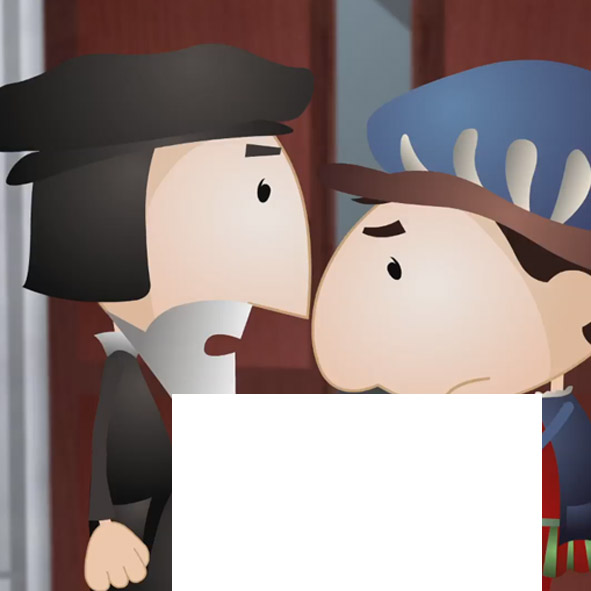 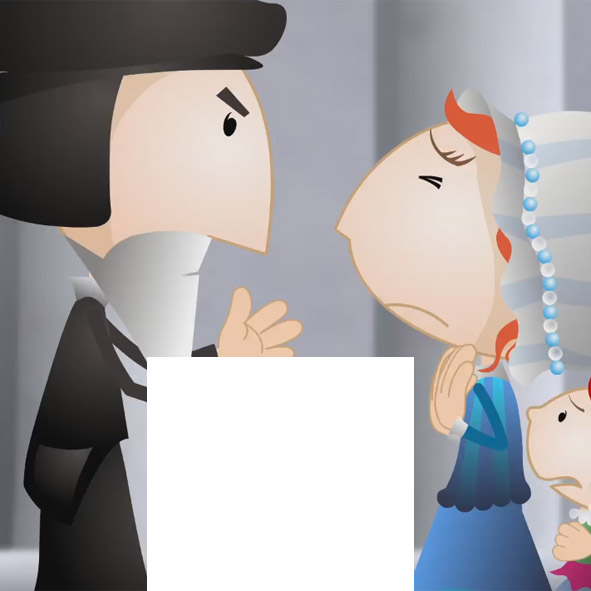 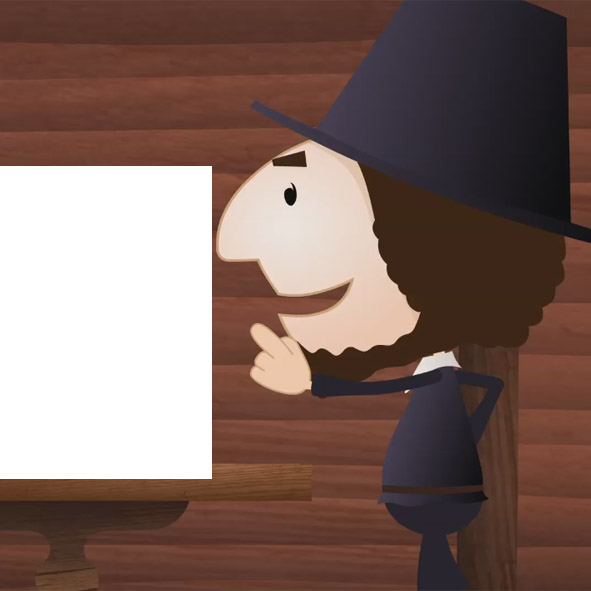 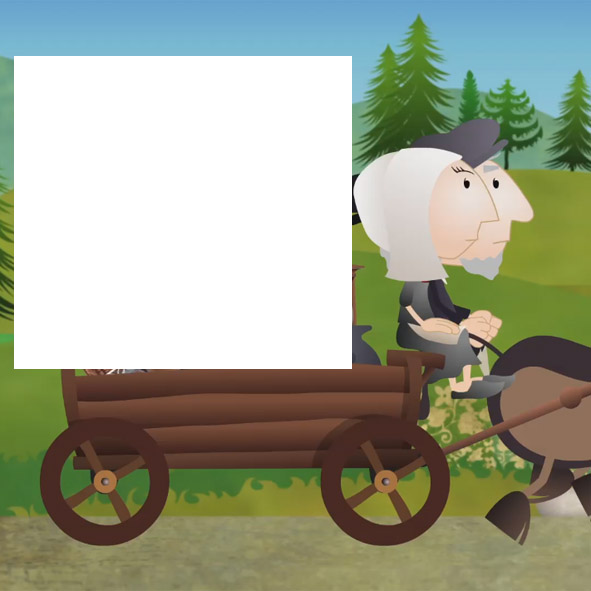 